ВСТРЕЧА С МЕСТНЫМИ ОТДЕЛЕНИЯМИ ПОЛИТИЧЕСКИХ ПАРТИЙ	17 июня 2022 года состоялась встреча председателя и секретаря территориальной избирательной комиссии Елабужского района Шаяхметовой Л.Н. и Хабибрахмановой Г.Х. с представителями местных отделений политических партий. На мероприятии рассматривался вопрос - Новеллы избирательного законодательства Российской Федерации.			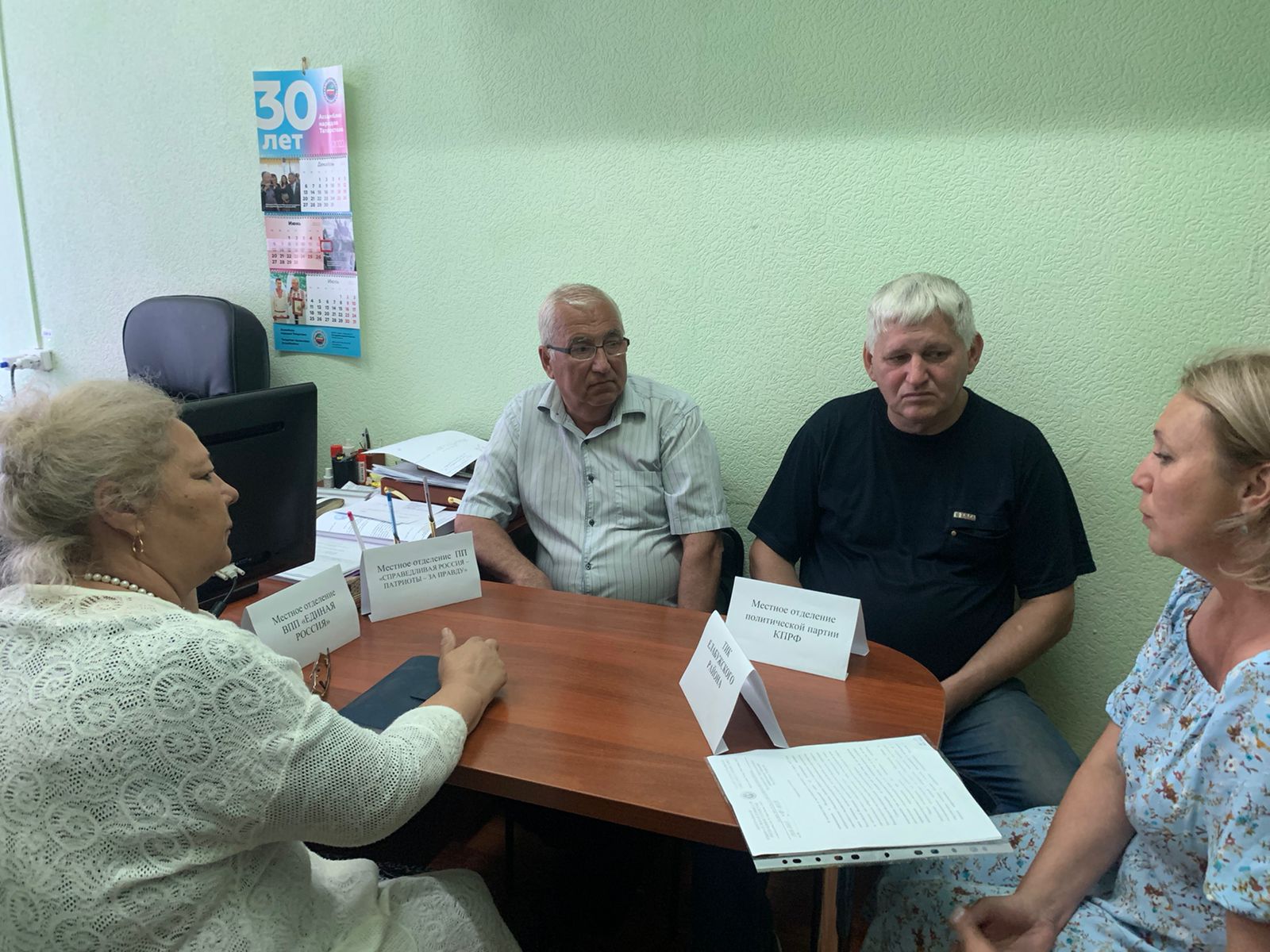 